APPEL A PROJETS N°002- 2023_ PROJETS FFPFORMULAIRE DE CANDIDATURE POUR LES SUBVENTIONS DU VOLET1 :Amélioration de la qualité et de la diversité de l’offre de formation professionnelle orientée vers les besoins des entreprises du secteur privé formel Centres de formation professionnelle publics ou privés agrééset Etablissements d'enseignement supérieur publics ou privésLE CANDIDATTout changement relatif aux adresses, numéros de téléphone, numéros de fax et adresses électroniques doit être notifié par écrit au CIEM. IDENTIFICATION DU PROJETRESUME SUCCINCT DU PROJET:DETAIL DES ACQUISITIONS :ACHAT DE NOUVEAUX EQUIPEMENTS : (Tous les équipements sont achetés neufs aux fournisseurs)FORMATION DES FORMATEURS : (seuls les formateurs permanents sont concernés) ELABORATION DE NOUVEAUX CURRICULA : (Toute proposition d’élaboration d’un Curricula déjà disponible au MENEFP ou MEN  ne sera pas recevable)  PLAN PREVISIONNEL DE FORMATION DES APPRENANTS COHORTE 1 :  remplir un tableau par cohorte et insérer autant de lignes que de modules  Filière de formation :……………………………………………………………………………………………………… SCHEMA DE FINANCEMENT  CALENDRIER PREVISIONNEL D’EXECUTION DU PROJETELEMENTS CONSTITUTIFS DU DOSSIER DE CANDIDATURE :Le dossier de candidature est constitué de ce formulaire de candidature accompagné des pièces suivantes :Les copies de la décision de création et la décision d’ouverture (si le CFP relève du MENEFP);La copie de l’arrête de création (Si le CFP est sous tutelle du MEN);Les CV des formateurs ;Facture proforma des équipements à acquérir avec une date prévisionnelle de livraison ;Un engagement d’assurer les coûts de formation des apprenants en dehors du cout du projet Liste des apprenants.Lettre d’engagement d’une ou des entreprises du secteur privé formel pour le stage des apprenantsFONDS POUR LA FOMARTION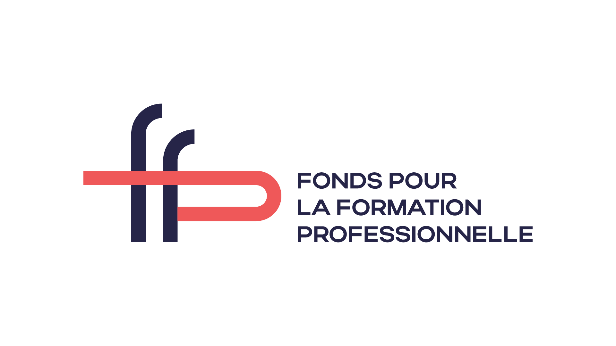 PROFESSIONNELLE LIÉE AUX BESOINS DU SECTEUR PRIVÉ AU MALIFONDS POUR LA FOMARTIONPROFESSIONNELLE LIÉE AUX BESOINS DU SECTEUR PRIVÉ AU MALIFONDS POUR LA FOMARTIONPROFESSIONNELLE LIÉE AUX BESOINS DU SECTEUR PRIVÉ AU MALI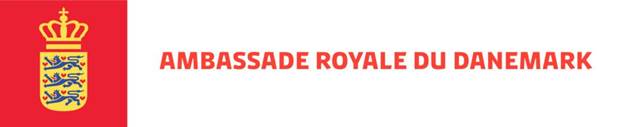 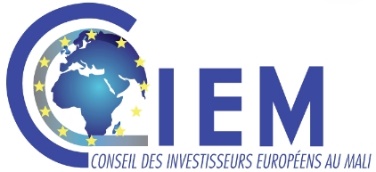 PRENOMS ET NOM DU RESPONSABLE : PRENOMS ET NOM DU RESPONSABLE : PRENOMS ET NOM DU RESPONSABLE : TITRE :TITRE :TITRE :TITRE :TITRE :TITRE :ADRESSE :ADRESSE :ADRESSE :TELEPHONES :TELEPHONES :TELEPHONES :TELEPHONES :TELEPHONES :TELEPHONES :ADRESSE :ADRESSE :ADRESSE :E-MAIL :E-MAIL :E-MAIL :E-MAIL :E-MAIL :E-MAIL :NOM DU CENTRE DE FORMATION :NOM DU CENTRE DE FORMATION :NOM DU CENTRE DE FORMATION :NOM DU CENTRE DE FORMATION :NOM DU CENTRE DE FORMATION :NOM DU CENTRE DE FORMATION :NOM DU CENTRE DE FORMATION :NOM DU CENTRE DE FORMATION :NOM DU CENTRE DE FORMATION :DOMAINES DE FORMATION :DOMAINES DE FORMATION :DOMAINES DE FORMATION :DOMAINES DE FORMATION :DOMAINES DE FORMATION :DOMAINES DE FORMATION :DOMAINES DE FORMATION :DOMAINES DE FORMATION :DOMAINES DE FORMATION :STATUT :CFP PRIVE :CFP PUBLIC : NATURE DE L’AGREMENT :ARRETE DE CREATION :ARRETE DE CREATION :ARRETE DE CREATION :ARRETE DE CREATION :ARRETE DE CREATION :ARRETE DE CREATION :ARRETE DE CREATION :ARRETE DE CREATION :NATURE DE L’AGREMENT :DECISION DE CREATION :DECISION DE CREATION :DECISION DE CREATION :DECISION DE CREATION :DECISION D’OUVERTURE :DECISION D’OUVERTURE :DECISION D’OUVERTURE :DECISION D’OUVERTURE :NATURE DE L’AGREMENT :AUTRE :Référence de création :AUTRE :Référence de création :AUTRE :Référence de création :AUTRE :Référence de création :AUTRE :Référence de création :AUTRE :Référence de création :AUTRE :Référence de création :AUTRE :Référence de création :LOCALISATION ET ADRESSE DU CFP : QUARTIER :QUARTIER :QUARTIER :QUARTIER :QUARTIER :QUARTIER :QUARTIER :QUARTIER :LOCALISATION ET ADRESSE DU CFP : RUE :RUE :RUE :RUE :RUE :RUE :RUE :RUE :LOCALISATION ET ADRESSE DU CFP : PORTE : PORTE : PORTE : PORTE : PORTE : PORTE : PORTE : PORTE : LOCALISATION ET ADRESSE DU CFP : EMAIL :EMAIL :EMAIL :EMAIL :EMAIL :EMAIL :EMAIL :EMAIL :Intitulé du projet :Indiquez la nature de la demande : 1) acquisition de matériels ou d’équipements, 2) Formations de formateurs, 3) Elaboration de nouveaux curricula :1- Equipements2-Formation de formateurs3-Elaboration de curriculaNombre de jeunes à formerTotal :Filles :Garçons :Durée totale du projet (mois)Date de début et de fin des formation (en mois) : Coût du projet en FCFA (Frais de formation des apprenants non inclus)Coût total :Contribution demandée au FFP :Contribution du candidat (> ou =10 % du cout total) :Modalité de Prise en charge des frais de formations des apprenants (joindre justificatif)Objectifs du projet :Maximum 5 à 10 lignes)Suivant le besoin, indiquez la pertinence de la demande d’équipements/ la pertinence de la formation des formateurs ou la pertinence de l’élaboration de curricula : Présenter brièvement votre projet de formationDémontrer le lien entre votre projet et les besoins des entreprises du secteur privé formelN ordreDESIGNATION/NOM DE L’EQUIPEMENTSPECIFICATIONS TECHNIQUESQUANTITE/NOMBRECOÛT UNITAIRE-TTCEn FCFACout Total-TTCEn FCFADISPONIBILITE Sur le marché malienDELAI DE LIVRAISON à partir de la date de commandeREFERENCES du FOURNISSEUR12345Coût Total des Equipements En FCFA(Les frais de transport et d’installation ne sont pas inclus)Les factures proforma doivent accompagner le formulaire Coût Total des Equipements En FCFA(Les frais de transport et d’installation ne sont pas inclus)Les factures proforma doivent accompagner le formulaire Coût Total des Equipements En FCFA(Les frais de transport et d’installation ne sont pas inclus)Les factures proforma doivent accompagner le formulaire Coût Total des Equipements En FCFA(Les frais de transport et d’installation ne sont pas inclus)Les factures proforma doivent accompagner le formulaire Coût Total des Equipements En FCFA(Les frais de transport et d’installation ne sont pas inclus)Les factures proforma doivent accompagner le formulaire n ordreThèmes de formationContenus spécifiques au thèmeDurée de la formation/Nombre d’heures de formationNombre de formateursà formerCoût unitaireen fcfa -ttcCoût totalen fcfa -ttcNom de l’Organisme formateurPériode de réalisation de la formation12345Coût Total de la foration des formateurs En FCFA(Les frais de déplacements, pauses café ou de repas ne sont pas inclus)Nombre d’hommes et de femmes pour la formationCoût Total de la foration des formateurs En FCFA(Les frais de déplacements, pauses café ou de repas ne sont pas inclus)Nombre d’hommes et de femmes pour la formationCoût Total de la foration des formateurs En FCFA(Les frais de déplacements, pauses café ou de repas ne sont pas inclus)Nombre d’hommes et de femmes pour la formationCoût Total de la foration des formateurs En FCFA(Les frais de déplacements, pauses café ou de repas ne sont pas inclus)Nombre d’hommes et de femmes pour la formationCoût Total de la foration des formateurs En FCFA(Les frais de déplacements, pauses café ou de repas ne sont pas inclus)Nombre d’hommes et de femmes pour la formationN ordreFilière de formation concernée Filière de formation concernée Module concernée Module concernée Niveau de compétence visée Nombre de curricula à élaborerCoût unitaire /curricula (en Fcfa et TTC) Coût total En fcfa -ttcOrganisme Désigné pour l » élaboration du CurriculaPériode de réalisation du curricula 12345Coût Total de l’élaboration des curricula En FCFACoût Total de l’élaboration des curricula En FCFACoût Total de l’élaboration des curricula En FCFACoût Total de l’élaboration des curricula En FCFANoms des modulesContenu synthétique du moduleDurée/Volume horaireDate de démarragePrévueDateDe   finNombre de participantsNombre de participantsNombre de participantsNoms des modulesContenu synthétique du moduleDurée/Volume horaireDate de démarragePrévueDateDe   finTotalGarçonsFillesModule 1 : Module 2 :Module 3 :Module 4 :Module 5 :TOTAUX PAR COHORTETOTAUX PAR COHORTERUBRIQUES     COUT en FCFA TTCEQUIPEMENTSFORMATION DES FORMATEURSELABORATIONS DES CURRICULACOUT TOTALQUOTE PART DU CANDIDATAvril 2023Avril 2023Avril 2023Avril 2023Mai 2023Mai 2023Mai 2023Mai 2023Mai 2023Juin 2023Juin 2023Juin 2023Juin 2023Juin 2023Juillet 2023Juillet 2023Juillet 2023Juillet 2023Juillet 2023AOUT2023AOUT2023AOUT2023AOUT2023AOUT2023Septembre 2023Septembre 2023Septembre 2023Septembre 2023Octobre 2023Octobre 2023Octobre 2023Octobre 2023S1S2S3S4S1S2S3S4S1S1S2S3S4S1S1S2S3S4S1S1S2S3S4S1S1S2S3S4S1S2S3S4ACAHT DES EQUIPEMENTSFORMATION DES FORMATEIRS ELABORATION DE CURRICULAFORMATION COHORTE 1  FORMATION COHORTE 2  MISE EN STAGE DES APPRENANTS